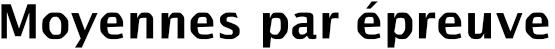 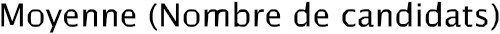 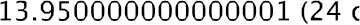 L.P POINTE DES NEGRES - 9720005Y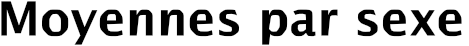 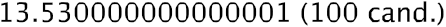 L.P POINTE DES NEGRES - 9720005Y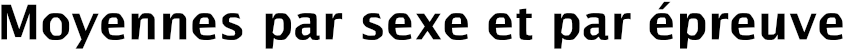 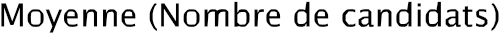 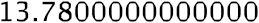 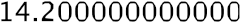 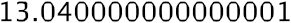 F	M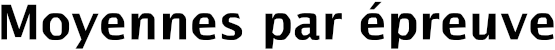 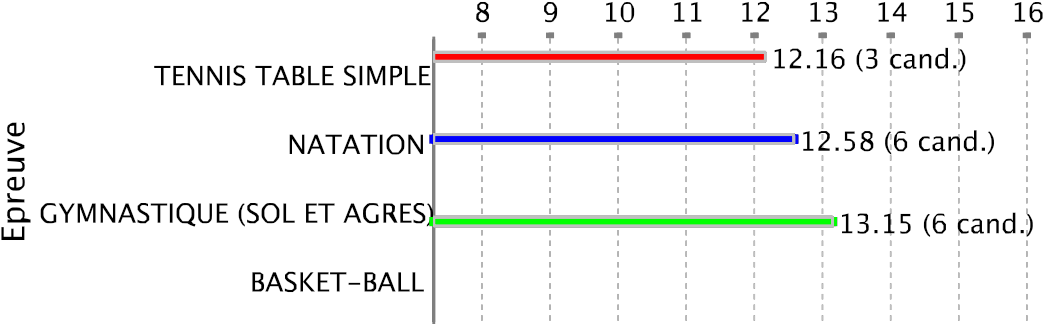 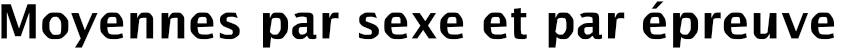 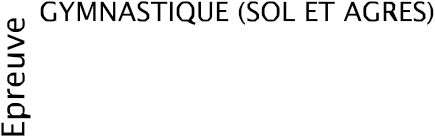 LP	PATRONAGE SAINT LOUIS- 9720073XF	M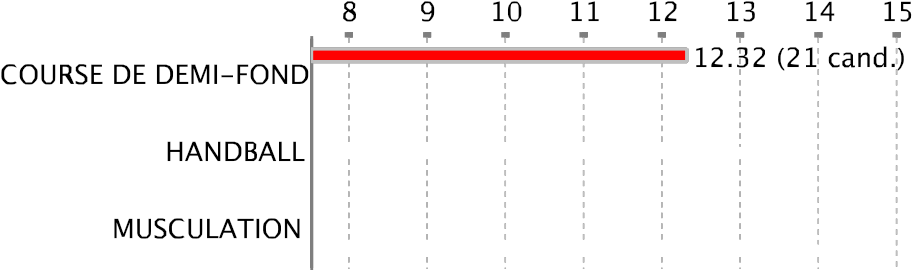 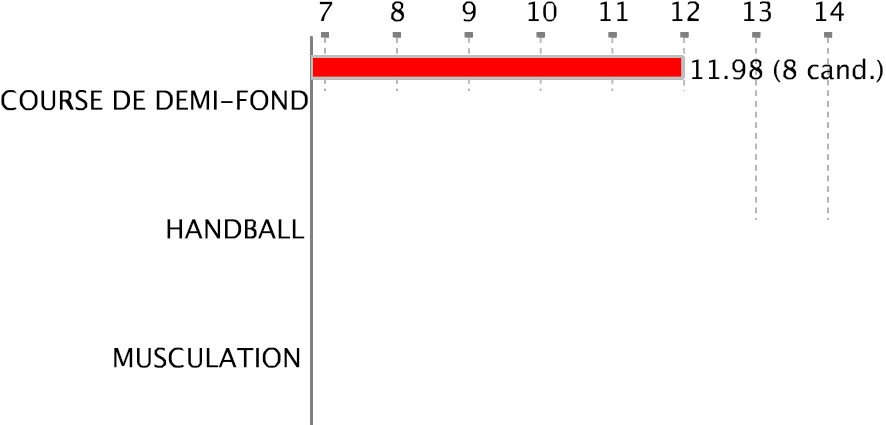 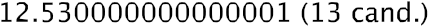 L.P ST JOSEPH CLUNY - 9720074Y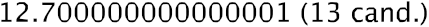 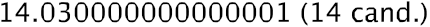 F	M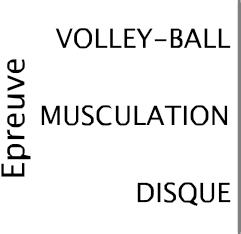 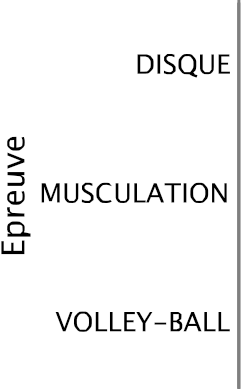 SEP LPO AMEP RAYNAL - 9720082GF	M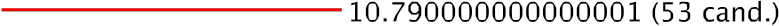 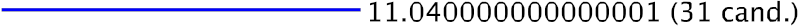 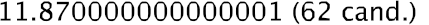 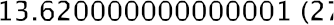 L.P PETIT-MANOIR - 9720091S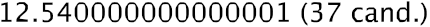 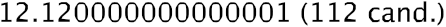 L.P PETIT-MANOIR - 9720091S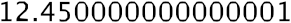 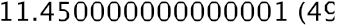 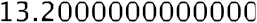 F	M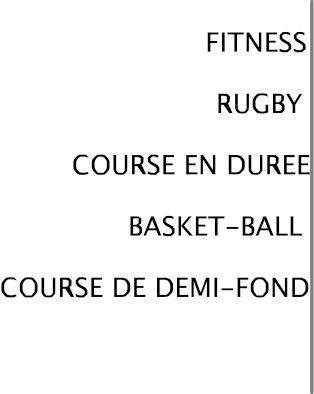 L.P BATELIERE Lumina Sophie- 9720424D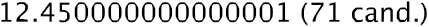 L.P BATELIERE Lumina Sophie - 9720424DF	M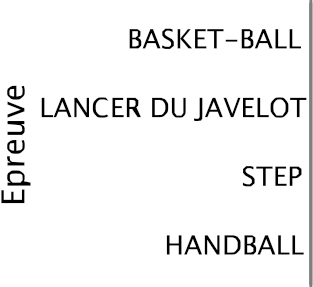 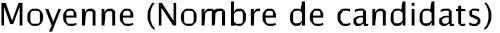 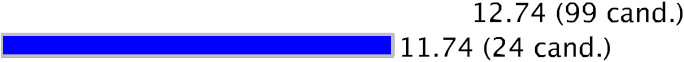 L.P DILLON - 9720429JF	M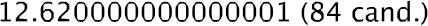 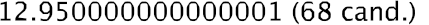 L.P FRANTZ FANON - 9720430KL.P FRANTZ FANON - 9720430K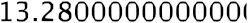 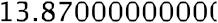 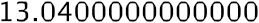 F	M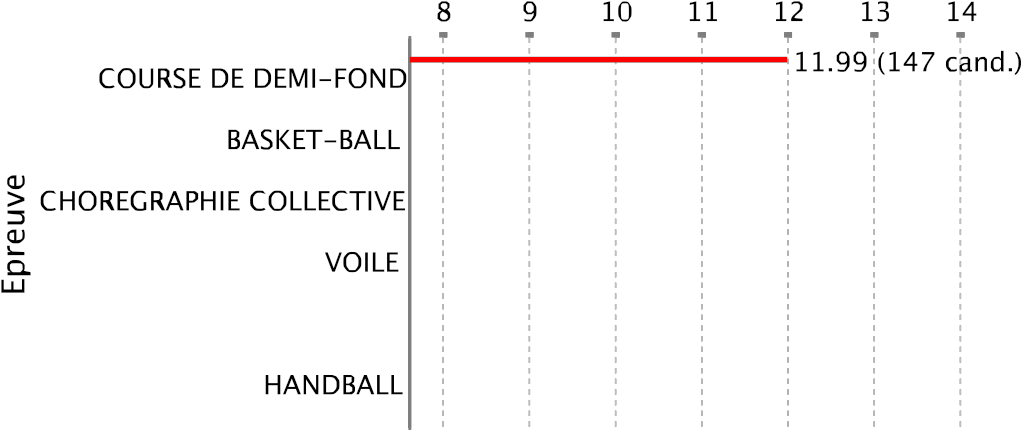 L.P RAYMOND NERIS MARIN- 9720468B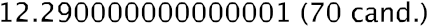 L.P RAYMOND NERIS MARIN- 9720468B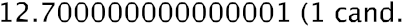 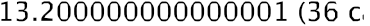 F	M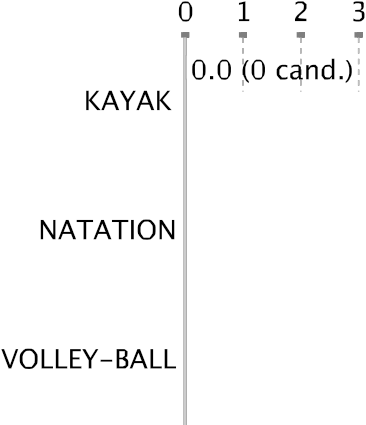 LYC  ADVENTISTE RAMA - 9720479NF	M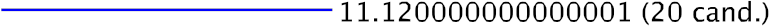 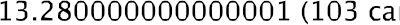 L.P CHATEAUBOEUF - 9720501ML.P CHATEAUBOEUF - 9720501M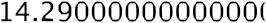 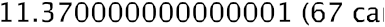 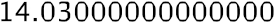 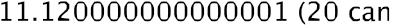 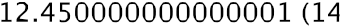 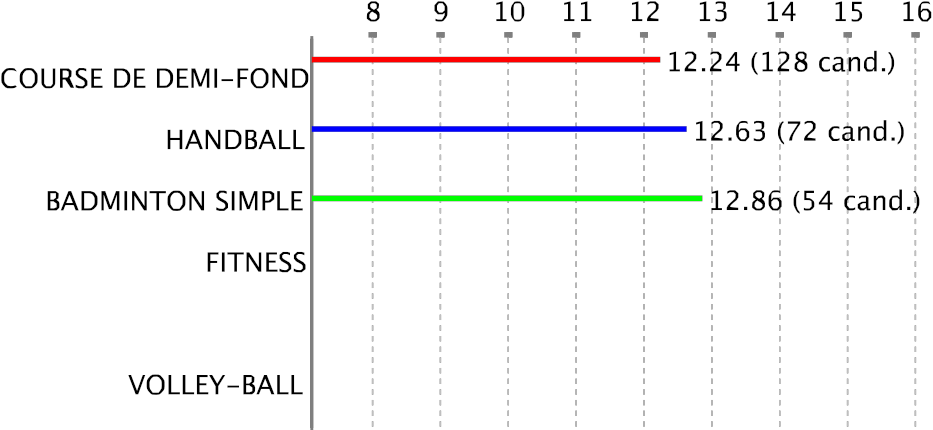 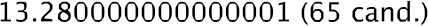 L.P ANDRE ALIKER - 9720515CL.P ANDRE ALIKER - 9720515C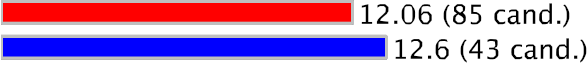 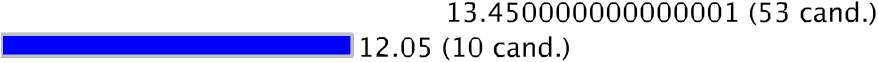 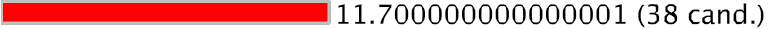 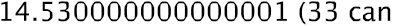 F	M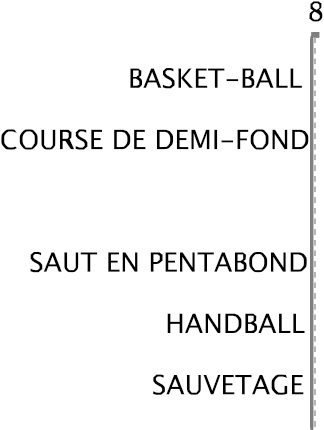 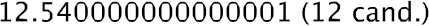 LP	SAINT JAMES ST PIERRE- 9720516DLP	SAINT JAMES ST PIERRE- 9720516D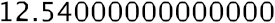 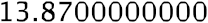 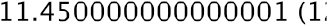 F	M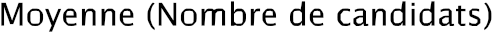 GRET LPO ACAJOU2 - 9720570MGRET CLG JACQUES ROUMAIN - 9720572P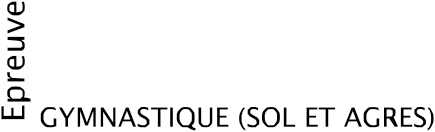 LYC  AMEP - 9720615LLYC  AMEP - 9720615L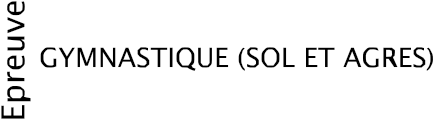 F	M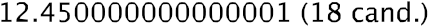 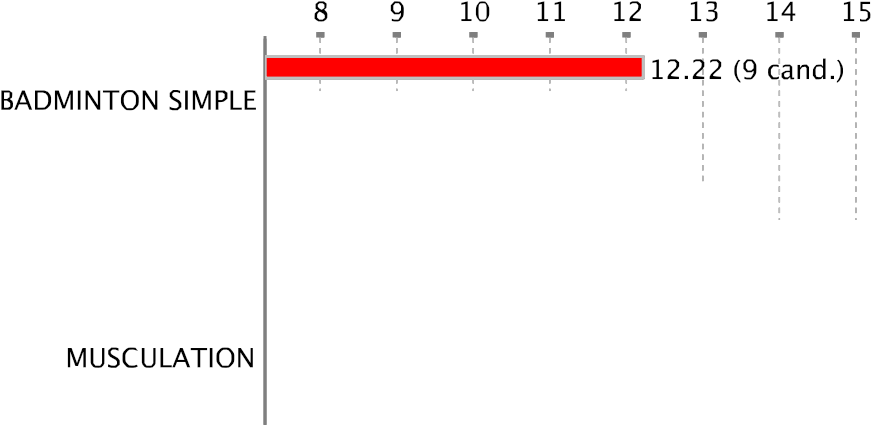 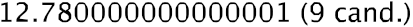 LYC  NORD ATLANTIQUE - 9720692V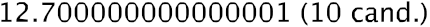 F	M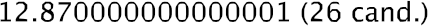 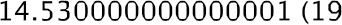 L.P.O ACAJOU 2 - 9720695YL.P.O ACAJOU 2 - 9720695Y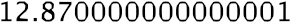 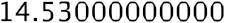 F	ML.P.O JOSEPH ZOBEL - 9720725F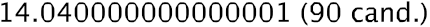 L.P.O JOSEPH ZOBEL - 9720725F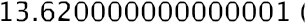 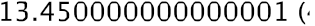 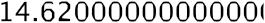 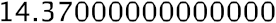 F	ML.P.O J. PERNOCK LORRAIN- 9720726G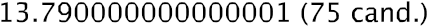 L.P.O J. PERNOCK LORRAIN- 9720726G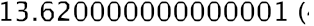 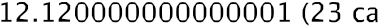 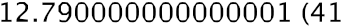 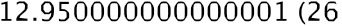 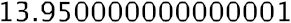 GRETA DU BTP - 9720768C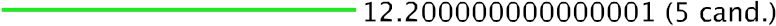 L.P.O LA JETEE FRANCOIS- 9720771FL.P.O LA JETEE FRANCOIS- 9720771F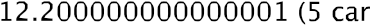 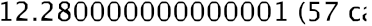 F	MGRET CLG LAGROSILLIERE - 9720778N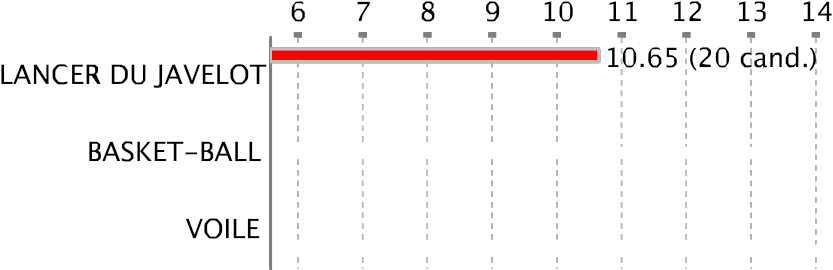 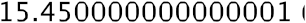 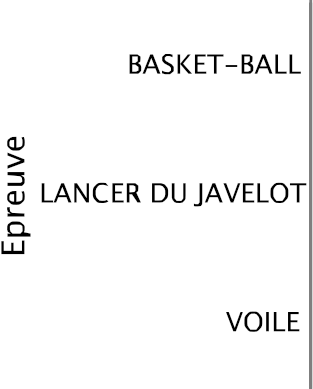 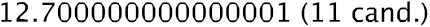 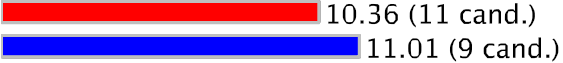 LP	FOUR A CHAUX ROBERT- 9720779P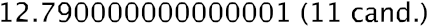 F	MLYC  TECHNO-COMPTA FDF- 9720782TC.N.E.D MARTINIQUE - 9720792D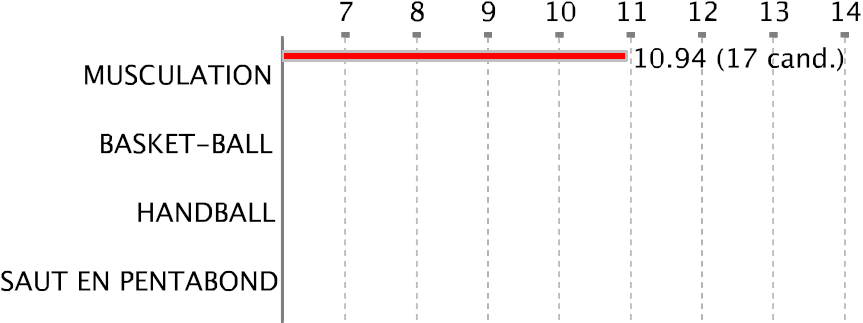 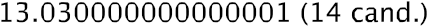 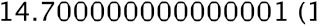 LYC  HOTELIER NORD CARAIBES - 9720823M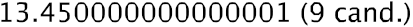 F	MTSGE EFAC - 9720839E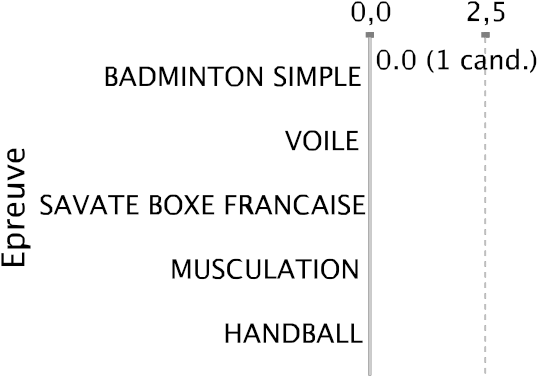 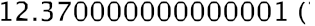 L.P PLACE D'ARMES LAMENTIN- 9720844KL.P PLACE D'ARMES LAMENTIN - 9720844K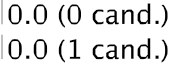 F	M